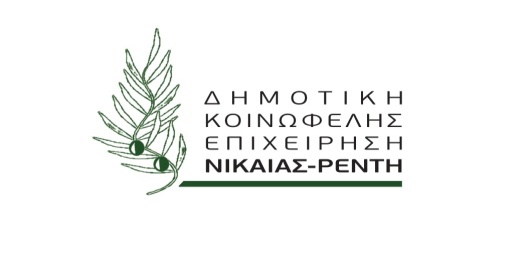                  ΑΙΤΗΣΗ-ΔΗΛΩΣΗ       ΓΙΑ ΠΡΟΣΛΗΨΗ ΠΡΟΣΩΠΙΚΟΥΕπώνυμο:………………………….……………Όνομα:…………………………………..……….Όνομα/Επώνυμο Πατρός:..………………..……………..……………………………………..…     Όνομα/Επώνυμο Μητρός:…………………… …….………………………………………………Ημερομηνία/Έτος γέννησης:….../……/……..Αρ. Δ. Ταυτ.:………………….. Α/Τ:……..…….ΑΦΜ:……………………………….……….……Δ.Ο.Υ.:…………………………:…………...……ΑΜΚΑ:………………………….………….……..Αρ. Μ. ΙΚΑ (ΑΜΑ):…………………….……...…Δημότης Δήμου: ………………..………………Οικογεν.  Κατ/ση: Άγαμος/η       , Έγγαμος/η     ,Διαζευγμένος/η       ,  Πολυτεκνία Αριθμός προστατευόμενων μελών :   Γραμματικές  Γνώσεις: ΥΕ      ,  ΔΕ       , ΤΕ ΠΕ       , άλλο ……………………….……..…….Τίτλος  Σπουδών: ……………………….……..Προϋπηρεσία σε έτη:   Διάστημα  Ανεργίας: έτη             ,μήνες  Δ/νση Κατοικίας:………………………..….……………………………………Τ.Κ.:……..….……..Τηλεφ.: ……………………………………………E mail:  …………….…………..…@….…..…….. ΙΒAN: Τράπεζα                               ,Αριθμός  GRΗμερομηνία: ………/………/ 201…Αρ. Πρωτ.: ……………….…….……                 Προς:       ΔΗ.Κ.Ε.ΝΙ.Ρ.   Ν.Π.Ι.Δ.Σας υποβάλλω την αίτηση-δήλωση με πλήρη τα απαιτούμενα  δικαιολογητικά για την πρόσληψή μου στη θέση:  ...……………………………………………………………………………………………………………………………………………………………………………………………………………………………………………………………………………………………………………………………………Λοιπά   συμπληρωματικά   στοιχεία   Δηλώνω υπεύθυνα ότι όλα τα            αναγραφόμενα   στοιχειά  είναι αληθή .               Ο/Η Αιτ……                   (υπογραφή)